Orientaciones para trabajo semanal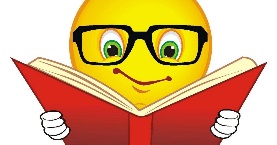 a distanciaProfesor/ a: Nataly Castro H Correo: Ncastro@mlbombal.cl. Teléfono: +56 97168169                    Profesor/ a: Nataly Castro H Correo: Ncastro@mlbombal.cl. Teléfono: +56 97168169                    Profesora Diferencial: Claudia CarrascoCorreo: Ccarrasco@mlbombal.clTeléfono: +56 977581017Profesora Diferencial: Claudia CarrascoCorreo: Ccarrasco@mlbombal.clTeléfono: +56 977581017Asignatura: ArtesCurso: 2° Básico  Curso: 2° Básico  Fecha: 06/10/2020Unidad: III Unidad Unidad: III Unidad Unidad: III Unidad Unidad: III Unidad Objetivo de la Clase: OA 1: Expresar y crear trabajos de arte a partir de la observación del: • entorno cultural: personas y patrimonio cultural de Chile. Objetivo de la Clase: OA 1: Expresar y crear trabajos de arte a partir de la observación del: • entorno cultural: personas y patrimonio cultural de Chile. Objetivo de la Clase: OA 1: Expresar y crear trabajos de arte a partir de la observación del: • entorno cultural: personas y patrimonio cultural de Chile. Objetivo de la Clase: OA 1: Expresar y crear trabajos de arte a partir de la observación del: • entorno cultural: personas y patrimonio cultural de Chile. Indicaciones para el trabajo del estudiante:Indicaciones para el trabajo del estudiante:Indicaciones para el trabajo del estudiante:Indicaciones para el trabajo del estudiante:ActividadEn la página web del liceo www.mlbombal.cl, Busca la insignia del liceo, dibuja y pintala con lo que tengas en casa.ActividadEn la página web del liceo www.mlbombal.cl, Busca la insignia del liceo, dibuja y pintala con lo que tengas en casa.ActividadEn la página web del liceo www.mlbombal.cl, Busca la insignia del liceo, dibuja y pintala con lo que tengas en casa.ActividadEn la página web del liceo www.mlbombal.cl, Busca la insignia del liceo, dibuja y pintala con lo que tengas en casa.